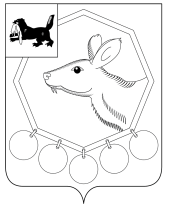 10.11.2021 г. №217п/21РОССИЙСКАЯ ФЕДЕРАЦИЯИРКУТСКАЯ ОБЛАСТЬМУНИЦИПАЛЬНОЕ ОБРАЗОВАНИЕ«БАЯНДАЕВСКИЙ РАЙОН»МЭРПОСТАНОВЛЕНИЕО ВНЕСЕНИИ ИЗМЕНЕНИЙ В ПОСТАНОВЛЕНИЕ МЭРА ОТ 12.11.2020 №198п/20«О ВВЕДЕНИИ РЕЖИМА ФУНКЦИОНИРОВАНИЯ ПОВЫШЕННОЙ ГОТОВНОСТИ НА ТЕРРИТОРИИ БАЯНДАЕВСКОГО РАЙОНА»В соответствии со статьей 11 Федерального закона от 21 декабря 1994 года № 68-ФЗ "О защите населения и территорий от чрезвычайных ситуаций природного и техногенного характера", Указом Президента Российской Федерации от 11 мая 2020 года № 316 "Об определении порядка продления действия мер по обеспечению санитарно-эпидемиологического благополучия населения в субъектах Российской Федерации в связи с распространением новой коронавирусной инфекции (COVID-19)", Перечнем поручений Президента Российской Федерации по итогам совещания с членами Правительства Российской Федерации, состоявшегося 20 октября 2021 года, от 24 октября 2021 года Пр-1998, руководствуясь Указом губернатора Иркутской области от 2 ноября 2021 года № 293-уг "О внесении изменений в указ Губернатора Иркутской области от 12 октября 2020 года № 279-уг", статьями 33, 48 Устава МО «Баяндаевский район»,ПОСТАНОВЛЯЮ:1. Внести в постановление мэра МО «Баяндаевский район» от 12 ноября 2020 года № 198п/20 "О режиме функционирования повышенной готовности на территории Баяндаевского района" (далее - постановление) следующие изменения:1) в Правилах поведения при введении режима повышенной готовности на территории Баяндаевского района, на которой существует угроза возникновения чрезвычайной ситуации в связи с распространением новой коронавирусной инфекции (COVID-19) (Порядке передвижения на территории Баяндаевского района лиц и транспортных средств, за исключением транспортных средств, осуществляющих межрегиональные перевозки), установленных постановлением:в пункте 1 после слов "(далее - медицинские или гигиенические маски и т.п.)," дополнить словами "соблюдать дистанцию до других граждан не менее 1,5 метра (социальное дистанцирование), в том числе в общественных местах, за исключением случаев оказания услуг по перевозке пассажиров и багажа общественным транспортом и легковым такси,";в пункте 11:абзац первый изложить в следующей редакции:"11. Лица, находящиеся на территории Баяндаевского района (за исключением посетителей пунктов вакцинации, лиц, не достигших возраста 18 лет), при посещении зданий, строений, сооружений, в которых юридическими лицами и индивидуальными предпринимателями осуществляется деятельность, ограниченная настоящим указом, обязаны иметь при себе копию паспорта, а также один из следующих документов:";дополнить абзацем следующего содержания:" медицинский документ, подтверждающий наличие медицинских противопоказаний, заверенный лечащим врачом и руководителем (заместителем руководителя) медицинской организации и отрицательный ПЦР-тест на наличие возбудителя коронавирусной инфекции COVID-19, полученный не позднее чем за 72 часа.";в пункте 7:подпункт 19 изложить в следующей редакции:"19) осуществляющие перевозки авиационным, железнодорожным, водным, автомобильным транспортом и городским наземным электрическим транспортом, а также собственники транспортной инфраструктуры - обеспечить дезинфекцию всех контактных поверхностей транспортного средства после каждого рейса и всех контактных поверхностей транспортной инфраструктуры; проводить полную дезинфекцию транспортных средств и помещений транспортной инфраструктуры не менее двух раз в день;";дополнить подпунктами 21, 22 следующего содержания:"21) обеспечить перевод на дистанционный режим работы работников в возрасте 60 лет и старше, лиц, имеющих хронические заболевания, на период в течение четырех недель (с 3 ноября 2021 года по 5 декабря 2021 года), в том числе для вакцинации (в случае отсутствия медицинских противопоказаний) и формирования иммунитета;22) организовать проверку наличия и действительности QR-кода и наличия документов, предусмотренных пунктом 1 настоящих Правил, у посетителей зданий, строений и сооружений, в которых юридическими лицами и индивидуальными предпринимателями осуществляется деятельность, ограниченная настоящим указом, с целью исключения доступа и нахождения на своей территории посетителей, не имеющих QR-кода, медицинских документов.";дополнить подпунктом 111 следующего содержания:"111. Ввести на территории Баяндаевского района с 3 ноября 2021 года по 5 декабря 2021 года режим самоизоляции невакцинированных против коронавирусной инфекции (COVID-19) граждан в возрасте старше 60 лет.Невакцинированные против коронавирусной инфекции (COVID-19) граждане в возрасте старше 60 лет, проживающие на территории Баяндаевского района, в период с 3 ноября 2021 года по 5 декабря 2021 года вправе передвигаться по территории Баяндаевского района с соблюдением дистанции до других граждан не менее 1,5 метра (за исключением случаев получения услуг по перевозке пассажиров и багажа общественным транспортом и легковым такси) и с обязательным использованием при посещении помещений и общественного транспорта средств индивидуальной защиты органов дыхания (маски и т.п.), покидая жилье в следующих целях:1) следования к ближайшему месту торговли продуктами, лекарствами и товарами первой необходимости и обратно, выноса отходов до ближайшего места накопления отходов и обратно;2) выгула домашних животных на расстоянии, не превышающем 100 метров от места проживания (пребывания), и обратно;3) обращения в пункты вакцинации против коронавирусной инфекции (COVID-19) и за экстренной (неотложной) медицинской помощью и случаев иной прямой угрозы жизни и здоровью и иных экстренных случаев;4) участия в похоронах;3) в Перечне организаций и индивидуальных предпринимателей, деятельность которых приостановлена (ограничена) в целях обеспечения санитарно-эпидемиологического благополучия населения в связи с распространением новой коронавирусной инфекции (COVID-19), установленном постановлением:в пункте 5:дополнить новыми абзацами восьмым - тринадцатым следующего содержания:"при условии организации входа посетителей (за исключением лиц, не достигших возраста 18 лет) при наличии копии паспорта, а также одного из следующих документов:1) сертификат о вакцинации против COVID-19, подтверждаемый QR-кодом, полученный с использованием Единого портала государственных и муниципальных услуг (www.gosuslugi.ru) (далее - QR-код);2) сертификат о перенесенном заболевании COVID-19, подтверждаемый QR-кодом, при условии, что с даты выздоровления гражданина прошло не более 6 месяцев;3) документ, выданный медицинской организацией, подтверждающий, что гражданин перенес новую коронавирусную инфекцию COVID-19 и с даты его выздоровления прошло не более 6 месяцев;4) документ, выданный медицинской организацией, подтверждающий прохождение гражданином вакцинации от новой коронавирусной инфекции COVID-19;5) медицинский документ, подтверждающий наличие медицинских противопоказаний, заверенный лечащим врачом и руководителем (заместителем руководителя) медицинской организации и отрицательный ПЦР-тест на наличие возбудителя коронавирусной инфекции COVID-19, полученный не позднее чем за 72 часа.";пункты 11, 12 изложить в следующей редакции:"11. Допускается деятельность хозяйствующих субъектов, указанных в подпункте 5 пункта 2 настоящего Перечня, при условии организации входа посетителей (за исключением лиц, не достигших возраста 18 лет) при наличии копии паспорта, а также одного из следующих документов:1) сертификат о вакцинации против COVID-19, подтверждаемый QR-кодом;2) сертификат о перенесенном заболевании COVID-19, подтверждаемый QR-кодом, при условии, что с даты выздоровления гражданина прошло не более 6 месяцев;3) документ, выданный медицинской организацией, подтверждающий, что гражданин перенес новую коронавирусную инфекцию COVID-19 и с даты его выздоровления прошло не более 6 месяцев;4) документ, выданный медицинской организацией, подтверждающий прохождение гражданином вакцинации от новой коронавирусной инфекции COVID-19;5) медицинский документ, подтверждающий наличие медицинских противопоказаний, заверенный лечащим врачом и руководителем (заместителем руководителя) медицинской организации и отрицательный ПЦР-тест на наличие возбудителя коронавирусной инфекции COVID-19, полученный не позднее чем за 72 часа.12. Деятельность хозяйствующих субъектов, указанных в подпункте 6 пункта 2 настоящего Перечня, допускается при условии соблюдения методических рекомендаций "МР 3.1/2.1.0192-20. 3.1. Профилактика инфекционных болезней. 2.1. Коммунальная гигиена. Рекомендации по профилактике новой коронавирусной инфекции (COVID-19) в учреждениях физической культуры и спорта (открытых и закрытых спортивных сооружениях, физкультурно-оздоровительных комплексах, плавательных бассейнах и фитнес-клубах). Методические рекомендации" (утверждены Главным государственным санитарным врачом Российской Федерации 4 июня 2020 года), при условии заполнения потребителями услуг фитнес-центров (фитнес-залов) и других объектов физической культуры и спорта, в том числе секций (кружков) не более 50% от установленной нормы и при условии организации входа посетителей (за исключением лиц, не достигших возраста 18 лет) при наличии копии паспорта, а также одного из следующих документов:1) сертификат о вакцинации против COVID-19, подтверждаемый QR-кодом;2) сертификат о перенесенном заболевании COVID-19, подтверждаемый QR-кодом, при условии, что с даты выздоровления гражданина прошло не более 6 месяцев;3) документ, выданный медицинской организацией, подтверждающий, что гражданин перенес новую коронавирусную инфекцию COVID-19 и с даты его выздоровления прошло не более 6 месяцев;4) документ, выданный медицинской организацией, подтверждающий прохождение гражданином вакцинации от новой коронавирусной инфекции COVID-19;5) медицинский документ, подтверждающий наличие медицинских противопоказаний, заверенный лечащим врачом и руководителем (заместителем руководителя) медицинской организации и отрицательный ПЦР-тест на наличие возбудителя коронавирусной инфекции COVID-19, полученный не позднее чем за 72 часа.Допускается проведение физкультурных и спортивных мероприятий, включенных в Единый календарный план межрегиональных, всероссийских и международных физкультурных мероприятий и спортивных мероприятий, чемпионатов и первенств, Календарный план официальных физкультурных мероприятий и спортивных мероприятий Иркутской области, чемпионатов и первенств муниципальных образований Иркутской области, Календарные планы физкультурных мероприятий и спортивных мероприятий муниципальных образований Иркутской области, при условии отсутствия зрителей, с соблюдением всех профилактических и противоэпидемических мероприятий, предусмотренных санитарным законодательством.";пункт 13 дополнить новыми абзацами следующего содержания:"Допускается деятельность хозяйствующих субъектов, указанных в подпункте 7 пункта 2 настоящего Перечня, при условии организации входа посетителей (за исключением лиц, не достигших возраста 18 лет) при наличии копии паспорта, а также одного из следующих документов:1) сертификат о вакцинации против COVID-19, подтверждаемый QR-кодом;2) сертификат о перенесенном заболевании COVID-19, подтверждаемый QR-кодом, при условии, что с даты выздоровления гражданина прошло не более 6 месяцев;3) документ, выданный медицинской организацией, подтверждающий, что гражданин перенес новую коронавирусную инфекцию COVID-19 и с даты его выздоровления прошло не более 6 месяцев;4) документ, выданный медицинской организацией, подтверждающий прохождение гражданином вакцинации от новой коронавирусной инфекции COVID-19;5) медицинский документ, подтверждающий наличие медицинских противопоказаний, заверенный лечащим врачом и руководителем (заместителем руководителя) медицинской организации и отрицательный ПЦР-тест на наличие возбудителя коронавирусной инфекции COVID-19, полученный не позднее чем за 72 часа.";в пункте 14:абзац первый дополнить словами ", с режимом работы с 6-00 часов до 23-00 часов по местному времени";дополнить новыми абзацами следующего содержания:"Допускается деятельность хозяйствующих субъектов, указанных в подпункте 8 пункта 2 настоящего Перечня, при условии организации входа посетителей (за исключением лиц, не достигших возраста 18 лет) при наличии копии паспорта, а также одного из следующих документов:1) сертификат о вакцинации против COVID-19, подтверждаемый QR-кодом;2) сертификат о перенесенном заболевании COVID-19, подтверждаемый QR-кодом, при условии, что с даты выздоровления гражданина прошло не более 6 месяцев;3) документ, выданный медицинской организацией, подтверждающий, что гражданин перенес новую коронавирусную инфекцию COVID-19 и с даты его выздоровления прошло не более 6 месяцев;4) документ, выданный медицинской организацией, подтверждающий прохождение гражданином вакцинации от новой коронавирусной инфекции COVID-19;5) медицинский документ, подтверждающий наличие медицинских противопоказаний, заверенный лечащим врачом и руководителем (заместителем руководителя) медицинской организации и отрицательный ПЦР-тест на наличие возбудителя коронавирусной инфекции COVID-19, полученный не позднее чем за 72 часа.";пункт 142 дополнить новыми абзацами следующего содержания:" 142 организация входа посетителей (за исключением лиц, не достигших возраста 18 лет) при наличии копии паспорта, а также одного из следующих документов:сертификат о вакцинации против COVID-19, подтверждаемый QR-кодом;2) сертификат о перенесенном заболевании COVID-19, подтверждаемый QR-кодом, при условии, что с даты выздоровления гражданина прошло не более 6 месяцев;3) документ, выданный медицинской организацией, подтверждающий, что гражданин перенес новую коронавирусную инфекцию COVID-19 и с даты его выздоровления прошло не более 6 месяцев;4) документ, выданный медицинской организацией, подтверждающий прохождение гражданином вакцинации от новой коронавирусной инфекции COVID-19;5) медицинский документ, подтверждающий наличие медицинских противопоказаний, заверенный лечащим врачом и руководителем (заместителем руководителя) медицинской организации и отрицательный ПЦР-тест на наличие возбудителя коронавирусной инфекции COVID-19, полученный не позднее чем за 72 часа;6) режим работы с 6-00 часов до 23-00 часов по местному времени.";пункт 143 дополнить новыми абзацами следующего содержания:"Допускается деятельность хозяйствующих субъектов, указанных в подпункте 11 пункта 2 настоящего Перечня, при условии организации входа посетителей (за исключением лиц, не достигших возраста 18 лет) при наличии копии паспорта, а также одного из следующих документов:1) сертификат о вакцинации против COVID-19, подтверждаемый QR-кодом;2) сертификат о перенесенном заболевании COVID-19, подтверждаемый QR-кодом, при условии, что с даты выздоровления гражданина прошло не более 6 месяцев;3) документ, выданный медицинской организацией, подтверждающий, что гражданин перенес новую коронавирусную инфекцию COVID-19 и с даты его выздоровления прошло не более 6 месяцев;4) документ, выданный медицинской организацией, подтверждающий прохождение гражданином вакцинации от новой коронавирусной инфекции COVID-19;5) медицинский документ, подтверждающий наличие медицинских противопоказаний, заверенный лечащим врачом и руководителем (заместителем руководителя) медицинской организации и отрицательный ПЦР-тест на наличие возбудителя коронавирусной инфекции COVID-19, полученный не позднее чем за 72 часа.".2. Настоящее постановление вступает в силу с 8 ноября 2021 года за исключением подпункта 1, абзацев первого, второго, восьмого - двенадцатого, четырнадцатого - двадцатого подпункта 2 пункта 1 настоящего постановления.Подпункт 1, абзацы первый, второй, восьмой - двенадцатый, четырнадцатый - двадцатый подпункта 2 пункта 1 настоящего указа вступают в силу со дня его подписания.3. Настоящее постановление подлежит официальному опубликованию на сайте администрации МО «Баяндаевский район».Мэр МО «Баяндаевский район»А.П. Табинаев